ROMÂNIA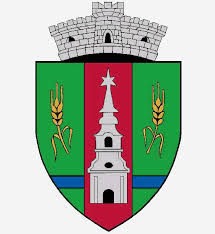 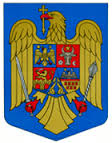 JUDEŢUL ARADCONSILIUL LOCAL ZERINDTel/Fax: 0257355566e-mail: primariazerind@yahoo.comwww.primariazerind.roH O T Ă R Â R E A NR. 32.din 27.02.2019.privind nominalizarea comisiei de evaluare si selectie a ofertelor depuse in cadrul procedurii de achizitie publica privind executia lucrarilor de constructii pentru investitia ,,Infiintare parc in Comuna Zerind,,Consiliul Local ZERIND, Judetul Arad, intrunit in sedinta ordinara din data de 27.02.2018.Avand in vedere:-Proiectul ,,Infiintare parc in Comuna Zerind,,aflat in implementare.-Raportul comisiilor de specialitate al Consiliului local Zerind prin care se acorda aviz favorabil proiectului de hotarare;-Contractul de finantare nr.C1920074A200750200021/18.06.2018,incheiat intre Comuna Zerind si AFIR.s.M 19.20;-Prevederile Legii nr. 98 din 19 mai 2016 privind achiziţiile publice -procedura incredintare directa;In temeiul: art.68(1) din Legea nr. 215/2001,republicata,privind Administratia publica locala,            -prevederile art.39(1),  art.45 alin.(1) din Legea nr.215/2001 a administraţiei publice locale-Numarul voturilor exprimate ale consilierilor 9 voturi ,,pentru,, astfel exprimat de catre cei  9 consilieri prezenti,din totalul de 9 consilieri locali in functie.H O T A R A S T E:Art.1.- Se nominalizează comisia de evaluare a ofertelor depuse in cadrul procedurii de achizitie privind executia lucrarilor de constructii pentru investitia ,,Infiintare parc in Comuna Zerind,, , in urmatoarea componenta:- tehn.Crainic Zenovia-Referent- presedinte  - ec.Caba Eva-Florica-Administrator public-   membru    - ec.Bier Clara-Inspector de specialitate-membruArt.2.- Comisia va indeplini atributiile prevazute in Ghidul de finantare si legislatia specifica,conform atributiilor specifice incluse in cererea de finantare .Art.3.-Prezenta se comunica Institutiei Prefectului-Judetul Arad, persoanelor nominalizate in comisia de evaluare a ofertelor.   PREŞEDINTE                                                                  Contrasemneaza,SECRETAR  GAL  LEVENTE                                                           jr.BONDAR HENRIETTE KATALIN